8.B+9.B            KAJ                                                                                                                Týden 7Milí žáci :-)Podařilo se vám vyplnit úkoly z písničky do KAJ?Paní učitelka Jana z AJ vám poslala pěknou prezentaci a vy jste se naučili, jak můžete slovy vyjádřit, že někdo něco právě dělá. K vyjádření probíhající činnosti používáme tzv. přítomný průběhový čas.schéma:      podmět + sloveso BE + významové sloveso s                                                                          koncovkou -ING                         (kdo, co)               (am/is/are)                     ( flying, walking, standing, ...)Příklad: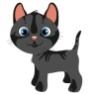 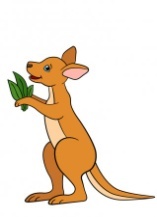                            A CAT       IS       STANDING                   Kočka stojí.                A KANGAROO     IS        EATING.                      Klokan teď jí.Nejdříve si zapamatuj, jak tvoříme slovesné tvary s ING:Sloveso končí na E :  koncové písmeno E vynecháme a doplníme koncovku -ing.                                    DANCE (tančit)       -       DANCING                                   WADDLE (kolébat se)  -  WADDLING  Sloveso končí na přízvučnou trojici hlásek "souhláska + samohláska + souhláska" -                                                                                                  koncová souhláska se zdvojí                                    HOP (poskakovat)     -       HOPPING                                    CLAP (tleskat)            -       CLAPPING                                   SWIM (plavat)           -        SWIMMINGv ostatních případech připojíme ke slovesu koncovku -ING                     PLAY    (hrát)            -          PLAYING                     SKI       (lyžovat)        -         SKIING                     JUMP  (skákat)         -         JUMPINGÚKOL:       Doplň ke slovesům jejich - ing tvar a řekni ho nahlas. FART  (prdět)  -  ................................      STOMP (dupat) - ................................  HOP  (poskakovat) - ...........................CLIMB (šplhat) - ..................................  STAND ( stát) - ...................................    FLY (létat) - .........................................WALK (jít) - ......................................... WADDLE (kolébat se) - .........................  RUN (běhat) - ......................................JUMP (skákat) - .................................   DANCE  ( tančit) - ................................ CLIMB ( šplhat) - ....................................